Publicado en  el 13/10/2014 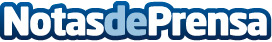 Nuevo podium para el Equipo Suzuki-Repsol en el 36 Rallye de Santander.De nuevo la fiabilidad del Suzuki Swift S1600 ha sido decisiva para lograr un nuevo podium en el Campeonato de España. Joan Vinyes y Jordi Mercader fueron los más rápidos de la División II marcando un ritmo que solo fue seguido por Gorka Antxustegi y Alberto Iglesias.Datos de contacto:SuzukiNota de prensa publicada en: https://www.notasdeprensa.es/nuevo-podium-para-el-equipo-suzuki-repsol-en_1 Categorias: http://www.notasdeprensa.es